يتم إرسال النموذج إلى البريد الالكتروني الخاص بمركز العمليات الميدانية: Spectrum_FOC@cst.gov.sa A –Applicant InformationA –Applicant InformationA –Applicant Informationأ – بيـانـات مقـدم الطلبأ – بيـانـات مقـدم الطلبأ – بيـانـات مقـدم الطلباسم الجـهــة الطالبــةName of Applicant1الـعـنـوانAddress2اسـم مسـئول الاتصالContact Person4الإدارة المختصةResponsible Department3رقم الهاتف الثابتLandline NO.6رقـم الـهـاتـف المتنقلPhone No.5B- License Informationب - معلومات الترخيصب - معلومات الترخيصب - معلومات الترخيصرقم الرخصةApplication ID1C- Interference InformationC- Interference InformationC- Interference Informationج - معلومات التداخل ج - معلومات التداخل ج - معلومات التداخل عرض النطاقBandwidth2التردد المتأثر بالتداخلFrequency Affected by Interference1نوع المحطةClass of station4طبيعة التداخلNature of interference3احداثيات موقع المحطة Location of the Station5الوقتTime7التاريخDate6استقطاب الهوائيAntenna Polarization9اتجاه الهوائيAntenna Azimuth8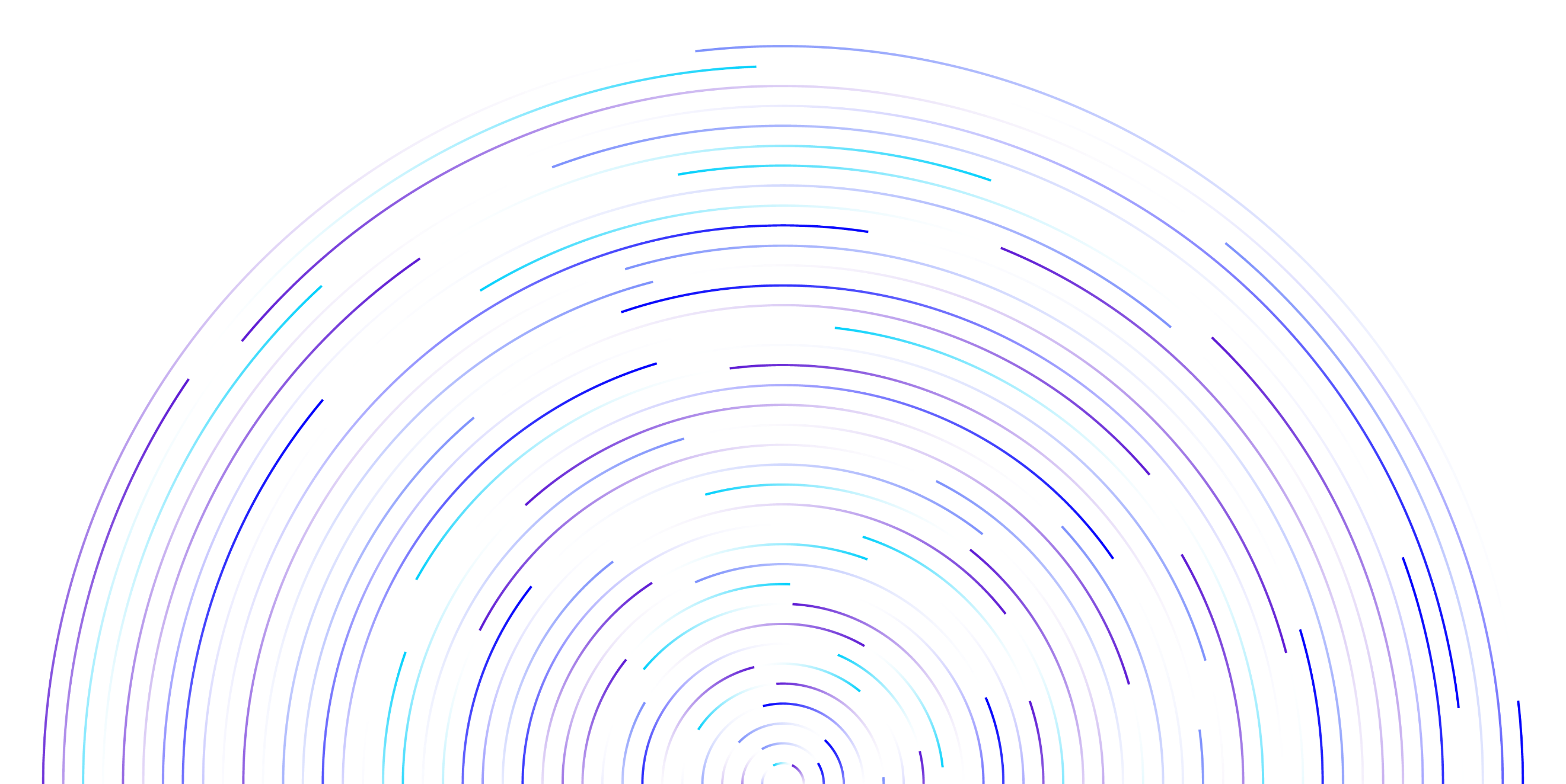 